المملكة العربية السعودية 										اليوم: 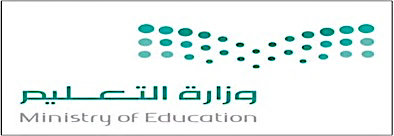 وزارة التعليم 											التاريخ:  /   /                                                                            									المادة:  مهارات رقميةالمدرسة :	مواكبة لرؤية 2030 التي تدعم التعلم الرقمي ودمج التقنية في التعليم أنا اليوم أفتخر بك طالبتي النجيبة كمبرمجة للمستقبل. 		 اختبار  الوحدة الأولى مادة المهارات الرقمية  للصف ( الخامس) الفصل الدراسي الثاني لعام الدراسي         هـ      اسم الطالبة : .....................................................................................................................    الصف: .......................      السؤال الأول :   اختاري الاجابة الصحيحة لكل سؤال مما يأتي:			                                                                                                   انتهت الأسئلة       بالتوفيق1شبكة المنطقة المحلية ( LAN )  شبكة  :شبكة المنطقة المحلية ( LAN )  شبكة  :22 شبكة المنطقة الواسعة تسمى  : شبكة المنطقة الواسعة تسمى  :أ   صغيرة.   صغيرة.أأAIT  .AIT  .ب   كبيرة جدا.   كبيرة جدا.ببWAN  WAN  ج   كبيرة .   كبيرة .ججLAN  .LAN  .د   وسط.   وسط.ددFN  .FN  .3 محرك يقوم بالترجمة وحل المعادلات الرياضية : محرك يقوم بالترجمة وحل المعادلات الرياضية :44 الموقع الإلكتروني الذي نزوره بشكل متكرر يمكننا إضافته في : الموقع الإلكتروني الذي نزوره بشكل متكرر يمكننا إضافته في :أ الفيديو. الفيديو.أأ سطح المكتب. سطح المكتب.ب Bing. Bing.بب سلة المحذوفات. سلة المحذوفات.ج الوورد. الوورد.جج المفضلة. المفضلة.دالإكسل.الإكسل.دد  نقل الملف.  نقل الملف.55من النصائح لإنشاء كلمة مرور قوية .من النصائح لإنشاء كلمة مرور قوية .66 هي الصفحات للتي نراها عندما تكون على جهاز متصل بالنت .أأ    مشاركة كلمة المرور.    مشاركة كلمة المرور.أأ   القرص الصلب.بب   كتابة الاسم وتاريخ الميلاد.   كتابة الاسم وتاريخ الميلاد.بب   لوحة الأم .جج   استخدام الاحرف والأرقام والرموز.   استخدام الاحرف والأرقام والرموز.جج   الشبكة العنكبوتية العالمية ( www).دد   استخدام فقط الأحرف.   استخدام فقط الأحرف.دد   المحول الرقمي .77لإضافة مشاركين جدد في مجموعة Teams    نضغط على :لإضافة مشاركين جدد في مجموعة Teams    نضغط على :88في البريد الإلكتروني من الممكن مشاركة :أأعرض وإضافة المشاركين ثم اضغط على إضافة أشخاص.عرض وإضافة المشاركين ثم اضغط على إضافة أشخاص.أأ   .لا يمكن مشاركة الملفاتببإنشاء اختصار على سطح المكتب.إنشاء اختصار على سطح المكتب.بب   الصوت والصور ومقاطع الفيديو والملفات  .ججضغط الملفات والمجلدات.ضغط الملفات والمجلدات.جج   يتعذر مشاركة الملفات دد حذف الملفات والمجلدات. حذف الملفات والمجلدات.دد    لا شيء مما سبق.99من البرامج الشائعة للمحادثة:من البرامج الشائعة للمحادثة:1010 لتحدث مع صديق جديد في Teams  نضغط على أيقونة :أأ  الوورد.  الوورد.أأ   صورة.بب  الأكسل .  الأكسل .بب   صوت.جج  Teams   Teams جج   فيديو.دد   عرض البور بوينت.   عرض البور بوينت.دد  محادثة جديدة .1111للرد على  صديق في Teams  لابد من الضغط على .للرد على  صديق في Teams  لابد من الضغط على .1212 لإجراء المكالمات الصوتية ومكالمات الفيديو اختار أحد  جهات الاتصال واضغط على رمز. أأ   تكرار.   تكرار.أأ   ملف.بب   حذف.   حذف.بب   نسخ.جج   ملف.   ملف.جج   مكالمة فيديو .دد   قبول.   قبول.دد   حذف.1313   الصورة لمايكروسوفت.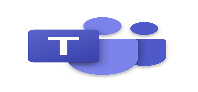    الصورة لمايكروسوفت.1414  لأتمكن من مشاركة الملفات مع الأصدقاء على ون درايف لابد من .أأ  الوورد.  الوورد.أأ    حذف الملفات.بب  الأكسل.  الأكسل.بب    تحميل الملفات.جج  عرض البور.  عرض البور.جج    تكرار الملفات.ددTeams  Teams  دد    نسخ الملفات .1515 أثناء المحادثة في Teams  يمكن مشاركة الملفات والصور ومقاطع الفيديو . أثناء المحادثة في Teams  يمكن مشاركة الملفات والصور ومقاطع الفيديو .1616 للعمل في ون درايف لابد أن يكون لديك حساب مايكروسوفت .أأعبارة صحيحة.عبارة صحيحة.أأعبارة صحيحة.ببعبارة خاطئة.عبارة خاطئة.ببعبارة خاطئة.1717 من الممكن عرض الصور المرسلة  في ون درايف من شخص آخر . من الممكن عرض الصور المرسلة  في ون درايف من شخص آخر .1818  من محركات البحث جوجل و Bing  .أأعبارة صحيحة.عبارة صحيحة.أأعبارة صحيحة.ببعبارة خاطئة.عبارة خاطئة.ببعبارة خاطئة.1919 الإنترنت هو شبكة من أجهزة الحاسب المتصلة التي تعمل عليها الشبكة العنكبوتية . الإنترنت هو شبكة من أجهزة الحاسب المتصلة التي تعمل عليها الشبكة العنكبوتية .2020  من النصائح لإنشاء كلمة المرور أن تكون كلمة المرور سهلة. أأعبارة صحيحة.عبارة صحيحة.أأعبارة صحيحة.ببعبارة خاطئة.عبارة خاطئة.ببعبارة خاطئة.